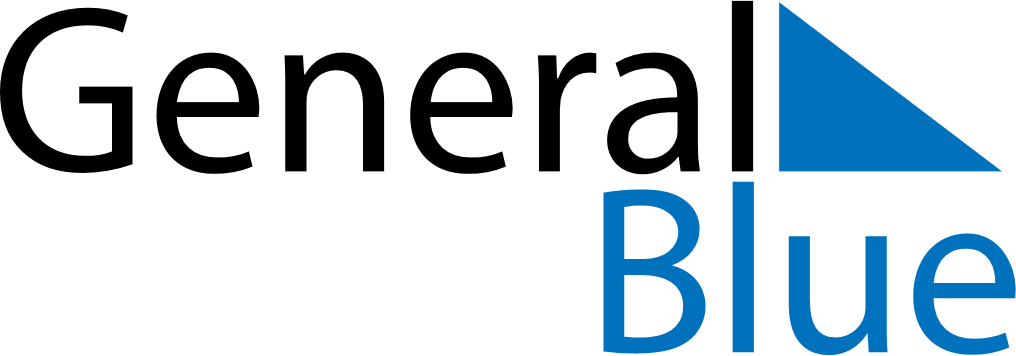 January 2024January 2024January 2024January 2024January 2024January 2024Leonidovo, RussiaLeonidovo, RussiaLeonidovo, RussiaLeonidovo, RussiaLeonidovo, RussiaLeonidovo, RussiaSunday Monday Tuesday Wednesday Thursday Friday Saturday 1 2 3 4 5 6 Sunrise: 9:23 AM Sunset: 5:39 PM Daylight: 8 hours and 15 minutes. Sunrise: 9:23 AM Sunset: 5:40 PM Daylight: 8 hours and 16 minutes. Sunrise: 9:23 AM Sunset: 5:41 PM Daylight: 8 hours and 17 minutes. Sunrise: 9:23 AM Sunset: 5:42 PM Daylight: 8 hours and 18 minutes. Sunrise: 9:23 AM Sunset: 5:43 PM Daylight: 8 hours and 20 minutes. Sunrise: 9:23 AM Sunset: 5:44 PM Daylight: 8 hours and 21 minutes. 7 8 9 10 11 12 13 Sunrise: 9:22 AM Sunset: 5:45 PM Daylight: 8 hours and 22 minutes. Sunrise: 9:22 AM Sunset: 5:46 PM Daylight: 8 hours and 24 minutes. Sunrise: 9:22 AM Sunset: 5:48 PM Daylight: 8 hours and 25 minutes. Sunrise: 9:21 AM Sunset: 5:49 PM Daylight: 8 hours and 27 minutes. Sunrise: 9:21 AM Sunset: 5:50 PM Daylight: 8 hours and 29 minutes. Sunrise: 9:20 AM Sunset: 5:52 PM Daylight: 8 hours and 31 minutes. Sunrise: 9:20 AM Sunset: 5:53 PM Daylight: 8 hours and 33 minutes. 14 15 16 17 18 19 20 Sunrise: 9:19 AM Sunset: 5:54 PM Daylight: 8 hours and 35 minutes. Sunrise: 9:18 AM Sunset: 5:56 PM Daylight: 8 hours and 37 minutes. Sunrise: 9:18 AM Sunset: 5:57 PM Daylight: 8 hours and 39 minutes. Sunrise: 9:17 AM Sunset: 5:59 PM Daylight: 8 hours and 41 minutes. Sunrise: 9:16 AM Sunset: 6:00 PM Daylight: 8 hours and 43 minutes. Sunrise: 9:15 AM Sunset: 6:02 PM Daylight: 8 hours and 46 minutes. Sunrise: 9:14 AM Sunset: 6:03 PM Daylight: 8 hours and 48 minutes. 21 22 23 24 25 26 27 Sunrise: 9:14 AM Sunset: 6:05 PM Daylight: 8 hours and 51 minutes. Sunrise: 9:13 AM Sunset: 6:06 PM Daylight: 8 hours and 53 minutes. Sunrise: 9:12 AM Sunset: 6:08 PM Daylight: 8 hours and 56 minutes. Sunrise: 9:10 AM Sunset: 6:09 PM Daylight: 8 hours and 58 minutes. Sunrise: 9:09 AM Sunset: 6:11 PM Daylight: 9 hours and 1 minute. Sunrise: 9:08 AM Sunset: 6:12 PM Daylight: 9 hours and 4 minutes. Sunrise: 9:07 AM Sunset: 6:14 PM Daylight: 9 hours and 7 minutes. 28 29 30 31 Sunrise: 9:06 AM Sunset: 6:16 PM Daylight: 9 hours and 9 minutes. Sunrise: 9:05 AM Sunset: 6:17 PM Daylight: 9 hours and 12 minutes. Sunrise: 9:03 AM Sunset: 6:19 PM Daylight: 9 hours and 15 minutes. Sunrise: 9:02 AM Sunset: 6:21 PM Daylight: 9 hours and 18 minutes. 